Каменецкий ЦКРОиР совместно с волонтерским отрядом средней школы №2 г. Каменца проводит акцию «Рождественская мастерская» по изготовлению поделок, открыток, игрушек с 26.12.2023 г. по 15.01.2024 г. Цель акции: воспитание у молодого поколения толерантности, милосердия, доброты, взаимопомощи детям с особенностями, людям с инвалидностью.Присоединиться к этой акции может каждое учреждение образования, провести у себя творческие мастерские совместно с учащимися с особенностями психофизического развития, с детьми с инвалидностью, обучающимися в классах интегрированного обучения и воспитания и на дому. 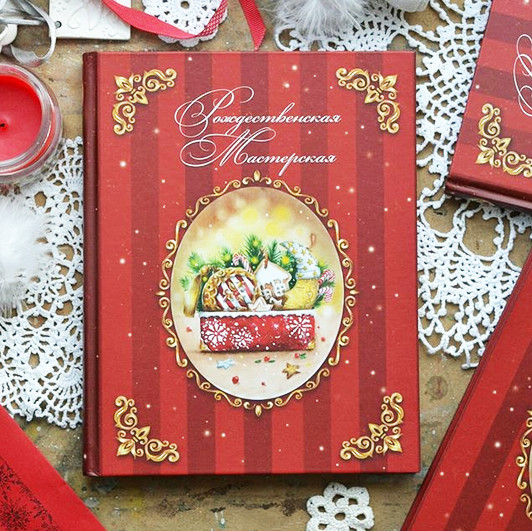 Все информационные фото изготовленных работ и данные об участниках акции присылать на электронную почту ЦКРОиР (ckroir@kamenec.edu.by).